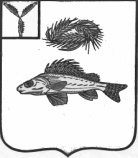  КОНТРОЛЬНО-СЧЕТНАЯ КОМИССИЯ ЕРШОВСКОГО МУНИЦИПАЛЬНОГО РАЙОНА САРАТОВСКОЙ ОБЛАСТИЗАКЛЮЧЕНИЕна отчет об исполнении бюджета Новосельского МО Ершовского района за 2016 годНа основании пункта 4.8 Плана работы Контрольно - счетной комиссии Ершовского муниципального района на 2017 год и в соответствии с   Соглашением о передаче Контрольно-счетной комиссии Ершовского муниципального района Саратовской области части полномочий Новосельского  МО по внешнему финансовому контролю, инспектором Контрольно-счетной комиссией  проведена внешняя проверка годового отчета об исполнении бюджета Новосельского МО за 2016 год. Отчет об исполнении бюджета Новосельского МО за 2016 год представлен в Контрольно-счетную комиссию  (далее КСК) 30 марта 2017 года на основании ст.264.4 БК РФ, Положения о бюджетном процессе в Новосельского МО.Предмет внешней проверки1.Отчет об исполнении бюджета Новосельского МО  на 1 января 2017 года (ф.0503127);2.Баланс исполнения бюджета Новосельского МО на 1.01.2017 года (ф.0503130);3.Справка по заключению счетов бюджетного учета отчетного финансового года (ф.0503110);4. Отчет о финансовых результатах деятельности за 2016 год (ф.0503121);5.Сведения о движении нефинансовых активов (ф.0503168);       6. Пояснительная записка (ф.0503160).       7. Решения Совета Новосельского МО: № 53-105 от 23.12.2015г. «О бюджете Новосельского  МО на 2016 год»; и решения «О внесении изменений в решение «О бюджете Новосельского МО   на 2016 год» в течение года.         8. Бюджетная роспись по доходам и расходам на 2016 год.Результаты внешней проверки1.Полнота составления отчетностиСостав годовой бюджетной отчетности определяется п.11 Инструкции о порядке составления и представления годовой, квартальной, месячной отчетности об исполнении бюджетов бюджетной системы Российской Федерации, утвержденной приказом Министерства Финансов РФ от 28 декабря 2010 года №191-н (далее Инструкция).       2.Инвентаризация активов и обязательств   Согласно показателям Баланса исполнения бюджета Новосельского  МО на 01.01.2017 года (ф.0503130) по состоянию на 01.01.2017 года числится                                                        -кредиторская задолженность   в объеме  698,5тыс. руб.Структура кредиторской задолженности:- расчеты по принятым обязательствам – 182,2 тыс. руб.(текущая задолженность за услуги по счетам); - по платежам в бюджет – 510,6 тыс.руб.- просроченная кредиторская задолженность – 463,7 тыс.руб.Срок образования кредиторской задолженности – 2015-2016 год.Объем кредиторской задолженности составляет 21,8% от общего объема расходной части бюджета.Сведения о движении нефинансовых активов (ф.0503168) соответствуют данным Баланса исполнения бюджета на 01.01.2017 года (ф.0503130).        3.Анализ выполнения плановых показателей по доходам и расходам         Анализ исполнения бюджета Новосельского МО за 2016 год показал, что общие доходы бюджета составили 3130,1 тыс. руб. или исполнены на 78,4% к плановым показателям, в том числе собственные доходы исполнены на 66,7%. По сравнению с аналогичным периодом прошлого года доходы бюджета уменьшились на 57% или на 2404,7 тыс. руб.Выполнение в разрезе доходных источников сложилось следующим образом:                                                                                                              Тыс. руб.     Обеспечено выполнение бюджетных назначений по следующим доходным источникам:- единый сельхозналог – 23,3 тыс.руб. (105,4% к плановым назначениям).       Невыполнение поступлений наблюдается по следующим доходным источникам:- налог на доходы физических лиц – 641,6 тыс. руб. (80,3% к плановым назначениям);- налог на имущество – 59,7 тыс.руб. (85,3 % к плановым назначениям);  - государственная пошлина – бюджетные назначения не выполнены;- от сдачи в аренду имущества – 149,2 тыс.руб. (40,8% к плановым назначениям).Финансовая помощь из бюджетов других уровней поступила в сумме 1958,3 тыс. руб., что составляет 62,6% в структуре доходной части бюджета и 78,4 % к плановым назначениям. По сравнению с 2015 годом указанные поступления уменьшились на 375,6  тыс.руб. Структура финансовой помощи представлена следующим образом:-дотация на выравнивание бюджетной обеспеченности – 1378,1 тыс.руб.(83,1% к плановым назначениям);-субвенция (ВУС) –63,0 тыс. руб. (100% к плановым назначениям);- прочие межбюджетные трансферты – 517,2 тыс.руб.(100,0 % к плановым назначениям).Расходы бюджета в 2016 году исполнены в объеме 3208,5 тыс. руб., что составило 78,3% к бюджетным назначениям.        В разрезе бюджетных отраслей исполнение по расходам сложилось следующим образом:                                                                                                     Тыс.  руб.   Уточненные бюджетные назначения соответствуют показателям бюджетной росписи на 2016 год.       В разрезе бюджетных отраслей ассигнования освоены следующим образом:- «Общегосударственные вопросы» - 698,2 тыс. руб.(68,5% к плановым бюджетным назначениям); доля указанных расходов в общем объеме расходов составила 21,8% ;- Жилищно-коммунальное хозяйство – 50,0 тыс. руб.(32,9% к плановым назначениям);- Культура и кинематография – 2340,2 тыс. руб.(83,7% к плановым назначениям);- Национальная оборона – 63,0 тыс.руб. (100,0% к плановым назначениям).     По сравнению с соответствующим периодом прошлого года возросли следующие расходы:- общегосударственные на 61% или на  429,5тыс. руб.      В целом, расходы бюджета в 2016 году уменьшились на 2307,0 тыс. руб.Дефицит бюджета в 2016 году  планировался в размере 102,3 тыс.руб. в окончательной редакции. По итогам года получен дефицит в объеме 78,4 тыс. руб.    Решением Совета Новосельского МО от 23.12.2015г. №53-105  «О бюджете Новосельского  МО на 2016 год»  резервный фонд не утверждался.       4. Полнота составления пояснительной запискиПояснительная записка к отчету об исполнении бюджетаНовосельского МО за 2016 год представлена с приложениями.       5. Выводы по результатам внешней проверки годового отчета об исполнении бюджета Новосельского МО за 2016 год. 1.В нарушении ст.36 БК РФ Новосельским МО был нарушен принцип прозрачности (открытости), а именно на сайте не размещено решение о принятии бюджета на 2016г.  и не все внесенные изменения.2. По основным показателям отчет об исполнении бюджета Новосельского МО за 2016 год соответствует требованиям Бюджетного Кодекса РФ, и рекомендован  к рассмотрению и утверждению Совета Новосельского МО. Председатель Контрольно-счетной комиссии ЕМР                      Тихов А.А.                                                             КБКНаименование показателяУтверждено   2016 годИсполнено2016год%Доходы-всего3994,13130,178,418210102Налог на доходы физических лиц799,0641,680,318210601Налог на имущество70,059,785,318210503Единый сельхозналог22,123,3105,400210804Государственная пошлина2,0--00211105Аренда имущества365,7149,240,818210606Земельный налог497,1298,060,0Итого доходов1755,91171,866,770820201Дотация на выравнивание бюджетной обеспеченности1658,01378,183,170820203Субвенция ВУС63,063,0100,070820204Прочие межбюджетные трансферты517,2517,2100,0Итого финансовая помощь2238,21958,387,5КБК  Наименование   Утверждено       2016г(с учетом   поправок)    Исполнено     2016г.%выполнения0100Общегосударственные1019,8698,268,50200Национальнаяоборона63,063,0100,00500Жилищно-коммунальное х-во152,250,032,90800Культура и кинематография2796,72340,283,71001Социальная политика65,057,388,2Расходы-всего4096,43208,578,3Дефицит (-)Профицит (+)-102,3-78,4